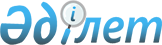 Жер учаскесіне қауымдық сервитут белгілеу туралыҚостанай облысы Қостанай қаласы әкімдігінің 2021 жылғы 25 қазандағы № 2318 қаулысы
      2003 жылғы 20 маусымдағы Қазақстан Республикасы Жер кодексінің 18-бабына, 69-бабының 4-тармағына, "Қазақстан Республикасындағы жергілікті мемлекеттік басқару және өзін-өзі басқару туралы" 2001 жылғы 23 қаңтардағы Қазақстан Республикасы Заңының 31-бабына, жер комиссиясының 2021 жылғы 30 қыркүйектегі № 797 қорытындысына сәйкес Қостанай қаласының әкімдігі ҚАУЛЫ ЕТЕДІ:
      1. Виктор Николаевич Рожковқа Қостанай қаласы, Павлов көшесі, 19 А үй мекенжайы бойынша орналасқан "Газ құбырын төсеу үшін" объектісі бойынша коммуналдық, инженерлік, электр және басқа да желілер мен тораптарды жүргізу және пайдалану мақсатында жалпы алаңы 0,0073 гектар жер учаскесіне қауымдық сервитут белгіленсін.
      2. Осы қаулының орындалуын бақылау Қостанай қаласы әкімінің жетекшілік ететін орынбасарына жүктелсін.
      3. Осы қаулы қол қойылған күнінен бастап қолданысқа енгізіледі.
					© 2012. Қазақстан Республикасы Әділет министрлігінің «Қазақстан Республикасының Заңнама және құқықтық ақпарат институты» ШЖҚ РМК
				
      Әкім 

Қ. Ахметов
